93-005 Łódź, ul. Czerwona  3Tel 42 6831791    faks 42 6831378 www.oil.lodz.pl  e-mail: biuro@oil.lodz.plOkręgowa  Rada  Lekarska w ŁodziUCHWAŁA  Nr 1372/VII/2016Okręgowej Rady Lekarskiej w Łodziz dnia 8 marca 2016 rokuw sprawie zmiany regulaminu Ośrodka Kształcenia Medycznego Okręgowej Izby Lekarskiej w ŁodziNa podstawie art. 5 pkt 7), 25 pkt. 4), 10) ustawy z dnia 2 grudnia 2009 r. o izbach lekarskich (Dz.U. Nr 219, poz. 1708 z późniejszymi zmianami) uchwala się co następuje:§ 1Zmienia się Regulamin Ośrodka Kształcenia Medycznego Okręgowej Izby Lekarskiej w Łodzi stanowiący załącznik numer 1 do uchwały Nr 1575/VI/2011 Okręgowej Rady Lekarskiej         w Łodzi z 6 września 2011 roku w ten sposób, że:§ 7 ust. 6 otrzymuje brzmienie: „6. Prezydium Ośrodka:podejmuje uchwałę o udzieleniu dofinansowania, jeśli jego kwota wnioskowana nie przekracza kwoty 5.000 złotych;podejmuje uchwałę o odmowie udzielenia dofinansowania, jeśli jego kwota wnioskowana nie przekracza kwoty 5.000 złotych;przedstawia Okręgowej Radzie Lekarskiej wniosek o podjęcie uchwały                o udzieleniu dofinansowania, ze wskazaniem kwoty dofinansowania, jeżeli wnioskowana kwota przekracza 5.000 złotych;przedstawia Okręgowej Radzie Lekarskiej wniosek o podjęcie uchwały o odmowie udzielenia dofinansowania, jeżeli wnioskowana kwota przekracza 5.000 złotych. Wniosek taki powinien zawierać uzasadnienie odmowy.przedstawia na posiedzeniu Okręgowej Rady Lekarskiej sprawozdanie z podjętych uchwał, o których mowa w art. 7 ust. 6 pkt a i pkt b.§ 7 ust. 7 otrzymuje brzmienie:„7. Na organizatora szkolenia, któremu przyznano dofinansowanie, mogą zostać nałożone dodatkowe obowiązki warunkujące przyznanie dofinansowania, w szczególności przeprowadzenie szkolenia dla członków Okręgowej Izby Lekarskiej w Łodzi bez odpłatności lub za obniżoną odpłatnością.”§ 7 ust. 8 otrzymuje brzmienie:„8. Podstawą wypłaty środków przeznaczonych na finansowanie szkolenia jest:uchwała o przyznaniu finansowania i jego wysokości podjęta zgodnie                   z postanowieniami ust. 7,umowa zawarta pomiędzy Okręgową Radą Lekarską w Łodzi a organizatorem szkolenia,przeprowadzenie szkolenia zgodnie z wnioskiem, dodatkowymi informacjami przedstawionymi zgodnie z ust. 5 oraz warunkami ustalonymi na podstawie postanowień ust. 7,przedłożenie imiennej listy uczestników szkolenia,przedłożenia faktur dokumentujących faktyczne koszty przeprowadzenia szkolenia poniesionych przez organizatora szkolenia.”§ 7 ust. 9 otrzymuje brzmienie:„9. Koordynator Ośrodka potwierdza fakt wywiązania się organizatora szkolenia,             z nałożonych na niego obowiązków, a w szczególności z: przeprowadzenie szkolenia zgodnie z wnioskiem, dodatkowymi informacjami przedstawionymi zgodnie z ust. 5 oraz warunkami ustalonymi na podstawie postanowień ust. 7,przedłożenia wszystkich dokumentów określonych w ust. 8.”§ 2Uchwała wchodzi w życie z dniem podjęcia.Wnioski, które zostały złożone i nie zostały rozpatrzone przed dniem wejścia w życie niniejszej uchwały rozpatruje się według zasad ustalonych niniejszą uchwałą.Zastępca Sekretarza					     PrezesOkręgowej Rady Lekarskiej w Łodzi		               Okręgowej Rady Lekarskiej w Łodzi 			                dr n. med. Łukasz Jasek			             dr n. med. Grzegorz Mazur	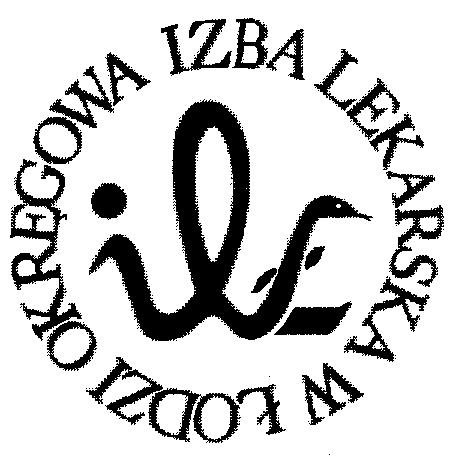 